Convocatòria d’estades de recerca postdoctorals vinculades als centres de recerca i als diferents Estudis de la UOC. Any 2024[lloc], [dia] [mes] 2024Jo, ……………………………….. (Nom del Sol·licitant) per la present sol·licito una plaça a la convocatòria de beques de recerca postdoctorals a la UOCAfirmo que totes les dades contingudes en aquesta sol·licitud són vertaderes i que compleixo amb tots els requisits establerts a les bases de la convocatòria.Signatura:NOTA: Aquest formulari s’ha de signar, escanejar i enviar a la bústia de correu internal_grants_ri@uoc.edu.També s’ha d’adjuntar els documents que s'indiquen a la clàusula N ° 5 de les bases de la convocatòria.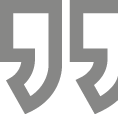 Informació PersonalInformació PersonalInformació PersonalCognom i nomNIF / Passaport:NIF / Passaport:Direcció postal:Data de naixement:Data de naixement:Codi postal:Ciutat:Ciutat:Telèfon:E-mail:E-mail:Modalitat a la que s’optaModalitat a la que s’optaModalitat a la que s’optaOrdinàriaInterdisciplinàriaInterdisciplinàriaTitulació AcadèmicaTitulació AcadèmicaTitulació AcadèmicaDoctorat en:Data d’obtenció:Data d’obtenció:Camp:Camp:Camp:Universitat:Universitat:Universitat:Beques de formació rebudes(Només si prèviament s’ha rebut una beca de formació)Beques de formació rebudes(Només si prèviament s’ha rebut una beca de formació)Beques de formació rebudes(Només si prèviament s’ha rebut una beca de formació)Institució:Institució:Institució:Any d’inici:Any de fi:Any de fi:Posició Postdoctoral que se sol·licita(s’ha de marcar una de les següents àrees I escriure la vostra línia de recerca)Posició Postdoctoral que se sol·licita(s’ha de marcar una de les següents àrees I escriure la vostra línia de recerca)Posició Postdoctoral que se sol·licita(s’ha de marcar una de les següents àrees I escriure la vostra línia de recerca)Estudis d’Arts i HumanitatsEstudis d’Arts i HumanitatsEstudis d’Arts i HumanitatsEstudis de Ciències de la Informació i de la ComunicacióEstudis de Ciències de la Informació i de la ComunicacióEstudis de Ciències de la Informació i de la ComunicacióEstudis de Ciències de la SalutEstudis de Ciències de la SalutEstudis de Ciències de la SalutEstudis de Dret i Ciències PolítiquesEstudis de Dret i Ciències PolítiquesEstudis de Dret i Ciències PolítiquesEstudis de Psicologia i Ciències de l’EducacióEstudis de Psicologia i Ciències de l’EducacióEstudis de Psicologia i Ciències de l’EducacióEstudis d’Economia i EmpresaEstudis d’Economia i EmpresaEstudis d’Economia i EmpresaEstudis d’Informàtica, Multimèdia i TelecomunicacionsEstudis d’Informàtica, Multimèdia i TelecomunicacionsEstudis d’Informàtica, Multimèdia i TelecomunicacionseHealth CentereHealth CentereHealth CenterInternet Interdisciplinary InstituteInternet Interdisciplinary InstituteInternet Interdisciplinary InstituteLínia de recerca: